     ..:-::-......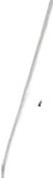 '(-\., ¡ ,-\f.:1,>c-\·  '\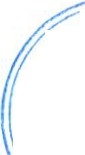 (	\-   ...--   " '  '  º   ,\N'.J1' .  :'  e·  // o	/¡CONTRATO  DE "SUMINISTRO  DE BATERIAS PARA  EQUIPOS  INDUSTRIALES,    "'   -i>("¡,· c r -')\_   /J,     {;.  U l\ •AGRICOLAS,  DE TRANSPORTE  Y ESTACIONARIOS; PROPIEDAD  DE  CEPA, PARA	< l  -	7AÑO 2019", SUSCRITO ENTRE LA COMISIÓN EJECUTIVA PORTUARIA AUTÓNOMA E IMPRESSA, S. A. DE C. V.Nosotros, EMÉRITO DE JESÚS VELÁSQUEZ MONTERROZA, conocido por EMÉRITO DEJESÚS VELÁSQUEZ MONTERROSA, mayor de edad, de  nacionalidad  salvadoreña, Ingeniero Agrícola, del domicilio de Colón, Departamento de La Libertad, con Documento Único de Identidad número, y Número de Identificación Tributaria actuando en nombre y en representación en mi calidad de Gerente General y Apoderado		General	Administrativo de		la	COMISIÓN	EJECUTIVA		PORTUARIA AUTÓNOMA, Institución de Derecho Público, Personalidad Jurídica propia y con carácter autónomo, de nacionalidad salvadoreña y de este domicilio, con Número de Identificación Tributaria que  en el transcurso de este instrumento podrá denominarse "la CEPA" o "la Comisión"; y, RYNALDO	ARTURO		LOPEZ-LOUCEL	MUÑOZ,	mayor   de	edad,	empleado,   de nacionalidad salvadoreña, del domicilio de Santa Tecla, departamento de La Libertad, con Documento Único de Identidad Número y Número de Identificación Tributaria actuando en nombre y representación en su calidad de Apoderado Legal, de la sociedad  que gira bajo la denominación  "IMPRESSA,  SOCIEDAD  ANÓNIMA DE CAPITAL VARIABLE", que puede abreviarse "IMPRESSA, S.A. DE C.V.", sociedad de nacionalidad salvadoreña y del domicilio de Apopa, Departamento de San Salvador, con Número de Identificación Tributaria que en el transcurso de este instrumento podrá denominarse "la Contratista",   por  medio   de   este  instrumento  convenimos   en  celebrar   el   contrato   de " SUMINISTRO   DE    BATERIAS    PARA   EQUIPOS    INDUSTRIALES,	AGRICOLAS,    DE TRANSPORTE  Y  ESTACIONARIOS;  PROPIEDAD  DE  CEPA,  PARA  EL  AÑO  2019", queen adelante podrá denominarse "el Contrato", adjudicado en virtud del proceso de  Libre Gestión CEPA-LG 15/2019, el cual se regirá de conformidad a la Ley de Adquisiciones y Contrataciones de la Administración Pública, que en adelante podrá denominarse "LACAP", y en especial a las obligaciones, condiciones y pactos siguientes: PRIMERA: OBJETO DEL1CONTRATO. El objeto del contrato es que la Contratista suministre baterías para equipos industriales, agrícolas, de transporte y estacionarios; propiedad de cepa, para el año 2019, según el detalle siguiente:LOTE Nº 1 PUERTO DE ACAJUTLASEGUNDA:  DOCUMENTOS  CONTRACTUALES.  Los  siguientes  documentos  se consideran parte integrante del contrato: 1) Términos de referencia de la Libre Gestión CEPA LG 15/2019 "SUMINISTRO DE BATERIAS PARA EQUIPOS INDUSTRIALES, AGRICOLAS, DE TRANSPORTE  Y ESTA CIONARIOS; PROPIEDAD DE CEPA, PARA EL AÑO 2019",  enadelante "los términos", emitidas por la Unidad de Adquisiciones y Contrataciones Institucional (UACI) en el mes de junio de 2019, y sus aclaraciones, adendas y/o enmiendas si las hubiesen; 11) Oferta presentada por la Contratista el 1 de julio de 2019; 111) Punto decimotercero del acta 3018, de fecha 03 de septiembre de 2019 , por medio del cual Junta Directiva de la CEPA adjudicó parcialmente a favor de la Contratista la Libre Gestión CEPA LG 15/2019; IV) Notificación de Adjudicación Ref.: UACl-988/2019, emitida por la Unidad de Adquisiciones y Contrataciones Institucional (UACI) el día 05 de septiembre de 2019; V) Garantías que presente la Contratista; y VI) Modificativas al contrato, en caso aplique. TERCERA: PRECIO Y FORMA DE PAGO. 1) PRECIO: La CEPA pagará a la Contratista en moneda de curso legal, a través de la Unidad Financiera Institucional (UFI), el monto total de CUATRO   MIL   SESENTA   DÓLARES   DE   LOS   ESTADOS   UNIDOS   DE    AMÉRICA(US$ 4,060.00), sin incluir el Impuesto a la Transferencia de Bienes Muebles y  a  la  Prestación de Servicios (IVA). 11) FORMA DE PAGO: a) La CEPA pagara al contratista en monda de curso legal, a través de la Unidad Financiera Institucional (UFI) hasta por el valor del suministro entregado según los requerimientos del administrador del contrato b) Se efectuarán  pagos  por  suministro  recibido,  contra  entrega  del  acta  de recepción  parcial o2¿··-:;//}>·	'<,-\/  /    , .t'	f,/, \;:,.!: ....	,-  '',':\1tl    ' •	•      •	'  •  '•-''/'!,/'	.	(/_,,//definitiva  según  aplique,  debiendo  la  Contratista  presentar  los  documentos  necesarios       1·r,.... •        •'/•,,	I,	t    I  t-:/Administrador  del Contrato para que éste gestione en la UFI dicho pago; los documentos   a ·	.: presentar son los  siguientes:  i)  El  correspondiente  documento  de  cobro;  ii)  Copia  del  contrato  suscrito  entre la CEPA  y la Contratista,  y sus  modificaciones si las  hubiesen;  iii)Acta de Recepción Parcial o Definitiva; y, iv). Los documentos de los romanos i) y iii), deberán estar firmados y sellados por el Administrador del Contrato y la Contratista. e) La Contratista,  al  presentar  el comprobante  de pago  correspondiente,  deberá  asegurarse  de que dichos documentos cumplan con lo establecido en el artículo 114 literales a) y b) del ordinal 6 del Código Tributario. Para tal efecto, se proporciona la información que la CEPA tiene registrada en la Dirección General de Impuestos Internos del Ministerio de Hacienda: La CEPA no recibirá documentos que no cuenten con la información antes descrita. d) La CEPA no aceptará contrapropuestas en relación a la forma de pago diferente de la antes expuesta. CUARTA: MODIFICATIVAS DEL CONTRATO. 1) MODIFICACIÓN DE COMÚN ACUERDO ENTRE LAS PARTES: El contrato podrá ser modificado de conformidad con lo establecido en el artículo 83-A de la LACAP; pudiendo incrementarse hasta en un veinte por ciento del monto del objeto contractual. En tal caso, la CEPA emitirá la correspondiente resolución modificativa, la cual se relacionará en el instrumento modificativo que será firmado por ambas partes. 11) MODIFICACIÓN UNILATERAL: Queda convenido por ambas partes que cuando el interés público lo hiciera necesario, sea por necesidades nuevas, causas imprevistas u otras circunstancias, la CEPA podrá modificar de forma unilateral el contrato, emitiendo al efecto la resolución correspondiente, la que formará parte integrante del contrato; siempre que dichas modificaciones no contravengan los preceptos establecidos en los artículos 83-A y 83-B de la LACAP. QUINTA: PLAZO DEL CONTRATO Y PRÓRROGAS. 1) PLAZO CONTRACTUAL: El plazo contractual será a partir de la fecha establecida como Orden de Inicio hasta el 31 de diciembre de 2019, 11) PRÓRROGA EN EL TIEMPO DE ENTREGA DEL SUMINISTRO: Si durante la ejecución de la entrega del suministro existen demoras por cualquier acto, cambios ordenados en el mismo, demoras en las autorizaciones de trabajos o cualquier otra causa que no sea imputable a la Contratista y que esté debidamente comprobada y documentada, la Contratista tendrá derecho a que se le conceda una prórroga de acuerdo a lo indicado en el artículo 86 de la LACAP. En todo3caso, la Contratista deberá documentar las causas que han generado los retrasos en la ejecución del suministro, las cuales deberán ser confirmadas por el Supervisor (si hubiese) y autorizadas por el Administrador del Contrato. La solicitud de prórroga deberá ser dirigida al Administrador del Contrato, previo al plazo establecido para la entrega del suministro. La solicitud deberá hacerla la Contratista inmediatamente tenga conocimiento del retraso. La Garantía de Cumplimiento de Contrato, deberá prorrogarse antes de su vencimiento, la que será requerida por la UACI a la Contratista, a solicitud del  Administrador  del  Contrato. SEXTA: ORDEN DE INICIO. La Orden de Inicio será  emitida  y  notificada  por  el Administrador del Contrato, quien remitirá copia a  la  UACI.  SÉPTIMA:  LUGAR  DE ENTREGA DEL SUMINISTRO. El lugar donde se entregará el suministro será en el almacén  de materiales del  Puerto  de  Acajutla,  Sonsonate,  OCTAVA:  RECEPCIÓN  DEL SUMINISTRO   Y   PLAZO   DE   REVISIÓN.   1)  RECEPCIÓN   PARCIAL:   La   recepción delsuministro, se podrá hacer de  forma parcial  de acuerdo  al requerimiento  del Administrador del Contrato, el administrador del contrato llevará el control establecido por la CEPA, el cual deberá ser adjuntado a las actas de recepción parciales, y/o definitivas, una vez revisado, subsanada cualquier deficiencia que podría presentarse y recibido a satisfacción cada suministro y comprobado  el cumplimiento  de las especificaciones contenidas en el contrato, la CEPA procederá a la recepción parcial, en un plazo no mayor de cinco  (5)  días  calendarios, mediante acta de recepción. Para cada entrega se levantara el acta  de  recepción parcial correspondiente, la que deberá ser firmada por el contratista, el supervisor  de CEPA si lo hubiere y el administrador del contrato, el administrador de contrato deberá remitir copia del o las actas a la UACI, para el respectivo expediente 11) RECEPCIÓN PROVISIONAL: Una vez recibido el suministro requerido por el administrador  de contrato hasta el 31 de diciembre de 2019 y comprobado el cumplimiento de las especificaciones contenidas en el contrato y demás documentos contractuales, la CEPA procederá a la Recepción Provisional en un plazo no mayor de cinco (5) días calendario, mediante Acta de Recepción. El Administrador de Contrato deberá remitir copia del acta a la UACI, para el respectivo expediente. 111) PLAZO DE REVISIÓN: A partir de la Recepción Provisional, la CEPA  dispondrá  de un plazo máximo de cinco (5) días calendario  para revisar el suministro  y hacer las observaciones correspondientes. En caso que el Administrador de Contrato comprobase defectos e irregularidades en el suministro, éste procederá  a  efectuar  el  reclamo a la Contratista en forma escrita y remitirá copia del mismo a la UACI; de acuerdo a las  atribuciones  conferidas  en  el  numeral  6.10.1.8  del "Manual de  Procedimientos  para el{'J ,>' i·.;:::::=¡= -': \Á'-tM,NJ/:/	- .	r.	,,11'1/()    1' '1-;- 1 -/	.\     /\	.,	<:,ciclo de gestión de adquisiciones  y contrataciones de las instituciones de la Administraci: r.1/   "ur110'·:..._._._•s .,, v t.'- .Pública", debiendo la Contratista subsanarlas en un plazo no mayor de diez (10) días ..:::-..._-:.· -== calendario.   Si  la  Contratista   no  subsanare   los  defectos  e  irregularidades  comprobadas dentro del plazo establecido para la subsanación, éste se tendrá por incumplido; pudiendo   laCEPA corregir los defectos o irregularidades a través de un tercero o por cualquier  otra  forma, cargando el costo de ello a la Contratista, el cual será  deducido  de cualquier  suma que se le adeude o haciendo efectiva las garantías respectivas, sin perjuicio de la caducidad del contrato con responsabilidad de la Contratista. Lo anterior no impedirá la imposición  de  las multas correspondientes. IV) RECEPCIÓN DEFINITIVA: Una vez levantada el Acta de Recepción Provisional del suministro y transcurrido como máximo los  cinco  (5)  días calendario del plazo de revisión, sin que se hayan comprobado defectos o irregularidades en  el suministro o subsanados éstos por la Contratista dentro del plazo establecido para la subsanación, se procederá a la Recepción Definitiva mediante Acta, la cual será firmada por  el Administrador del Contrato, Supervisor de CEPA si hubiera  y  la  Contratista.  El Administrador de Contrato deberá remitir copia del acta de  recepción  definitiva  a la UACI, para el respectivo expediente. NOVENA: MULTAS. En caso que  la  Contratista  incurra  en mora en el cumplimiento de sus obligaciones contractuales por causas imputables  a  la misma, la CEPA podrá imponer el pago de una multa por cada día de retraso o declarar la caducidad del contrato, según la gravedad del  incumplimiento,  de  conformidad  con  el  artículo 85 de la LACAP y aplicando el procedimiento establecido en el artículo 160 de la LACAP y artículo 80 de su Reglamento . Si las multas se encontrasen en trámite siguiendo el procedimiento del artículo 160 antes citado,  el valor estimado de éstas  podrá  ser retenido  por CEPA de los pagos pendientes de realizar. Así mismo, una vez notificada la  multa impuesta a la Contratista y esta no efectuase los pagos correspondientes, el valor de éstas será deducido de los pagos que pudiesen estar pendientes de realizar o de las Garantías, en los casos  que aplique. DÉCIMA:  GARANTÍAS  A PRESENTAR  POR  LA  CONTRATISTA.  LaCEPA requerirá las garantías que deberán ser presentadas en cada una de las etapas de la ejecución del contrato, siendo éstas las siguientes: 1) GARANTÍA DE CUMPLIMIENTO DE CONTRATO: 1) Esta Garantía la otorgará la Contratista a entera satisfacción de CEPA, para asegurar que cumplirá con todas las cláusulas establecidas en el contrato, la que se incrementará en la misma proporción en que el valor del contrato llegare a aumentar por solicitud de la Comisión, según sea el caso. 11) La Contratista contará  hasta con cinco (5)  días  hábiles,  posteriores  a las fechas  en  las que  se  le entregue  el  contrato  debidamentelegalizado y la notificación de la Orden de Inicio, para presentar la mencionada garantía, la que será por un monto equivalente al DIEZ POR CIENTO (10%) del valor del mismo, incluyendo el IVA, y cuya vigencia excederá en sesenta (60) días calendario al plazo contractual o de sus prórrogas, si las hubiere.  Dicha Garantía tendrá su vigencia  a partir de   la fecha establecida como Orden de Inicio. 111) La referida Garantía será analizada para confirmar que no existan faltas, deficiencias, contradicciones o inconsistencias en la misma; en caso de detectarse éstas, la CEPA podrá requerir al ofertante que subsane dichas situaciones en el plazo máximo de tres días hábiles contados a partir del día siguiente de la fecha de recepción de la notificación enviada por la CEPA. IV) La Garantía de Cumplimiento de Contrato se hará efectiva en los siguientes casos: i) Por incumplimiento injustificado del plazo contractual; ii) Cuando la Contratista no cumpla con lo establecido en las Bases de  Libre Gestión y demás documentos contractuales; iii) Cuando la Contratista  no cumpla  con las penalizaciones establecidas  en el contrato  por incumplimiento del  suministro  ofrecido; yiv) En cualquier  otro caso de incumplimiento de la Contratista.  V) Será devuelta  la Garantía  de Cumplimiento de Contrato, cuando la Contratista  haya  obtenido  la correspondiente Acta de Recepción Final y presentada la Garantía de Buena Calidad a entera satisfacción  de CEPA. DÉCIMA PRIMERA: EJECUCIÓN DEL CONTRATO.  1)  La  Contratista  no  podrá ceder, subarrendar , vender o traspasar a ningún título los derechos y obligaciones que emanen del contrato, salvo con el previo consentimiento escrito de la CEPA. Ningún subcontrato o traspaso de derecho, relevará a la Contratista, ni a su fiador de las responsabilidades adquiridas en el contrato y en las garantías. La Contratista podrá subcontratar únicamente las prestaciones  accesorias  o  complementarias de  la  instalación del suministro requerido, previa autorización por escrito del Administrador de Contrato, así mismo las partes deberán cumplir con lo establecido en los artículos 89, 90  y 91  de  la LACAP. 11) La CEPA no concederá ningún ajuste de precios durante el desarrollo  del contrato. 111) Será responsabilidad de la Contratista el cumplimiento de las leyes laborales y de seguridad social, para quienes presten servicios subcontratados directamente por ésta; además, será la responsable  de pagar el Impuesto a la Transferencia  de Bienes  Muebles y  la Prestación de Servicios (IVA) por dichos servicios. IV) La Contratista deberá aplicar lo dispuesto en el Instructivo UNAC Nº 02-2015, que literalmente dice: "Si durante la ejecución del contrato se comprobare por la Dirección General de Inspección de Trabajo del Ministerio de Trabajo y Previsión Social, incumplimiento por parte de la Contratista a la normativa que prohíbe el trabajo  infantil y de protección de la persona  adolescente  trabajadora;  se  deberáItramitar el procedimiento sancionatorio que dispone el artículo 160 de la LACAP para determinar el cometimiento o no durante la ejecución del contrato de la conducta tipificada como causal de inhabilitación en el artículo 158 romano V literal b) de la LACAP, relativa a la invocación de hechos falsos para obtener la adjudicación de la contratación. Se entenderá por comprobado el incumplimiento a la normativa por parte de la Dirección General de Inspección de Trabajo, si durante el trámite de re inspección se determina que hubo subsanación por haber cometido una infracción, o por el contrario si se remitiere a procedimiento sancionatorio, y en éste último caso deberá finalizar el procedimiento para conocer la resolución final". DÉCIMA SEGUNDA: LUGAR DE NOTIFICACIONES. Toda correspondencia, comunicación, o asunto relacionado con la ejecución y efectos del contrato, se efectuará por escrito a las siguientes direcciones: 1) Al Administrador del Contrato por parte de CEPA: En el departamento de Mantenimiento, sección Mecánica del Puerto de Acajutla, ubicado en el municipio de Acajutla, departamento de Sonsonate, Direcciones que se considerarán oficiales para efectos de notificaciones. Cualquier cambio de dirección, teléfono, fax, correo electrónico deberá ser comunicado inmediatamente por escrito a la otra parte. DÉCIMA TERCERA: SOLUCIÓN DE CONFLICTOS. Para resolver las diferencias o conflictos que surgieren durante la ejecución de este contrato, se observarán los procedimientos establecidos en el Título VIII, Capítulo 1, "Solución de Conflictos", artículo ciento sesenta y uno y siguientes de la Ley de Adquisiciones y Contrataciones de la Administración Pública. DÉCIMA CUARTA: JURISDICCIÓN. Para los efectos de este contrato las partes se someten a la legislación vigente de la República de El Salvador, cuya aplicación se realizará de conformidad a lo establecido en el artículo cinco de la LACAP. Asimismo, señalan como domicilio especial el de esta ciudad, a la competencia de cuyos tribunales se someten; será depositaria de los bienes que se embarguen la persona que la CEPA designe, a quien la Contratista releva de la obligación de rendir fianza y cuentas, comprometiéndose a pagar los gastos ocasionados, inclusive los personales, aunque no hubiere  condenación en costas.  DÉCIMA   QUINTA:ADMINISTRADOR DEL CONTRATO. Los Administradores del Contrato será el señor José Ernesto Flores Mira, jefe de sección de mecánica, quien será responsable de verificar la ejecución y cumplimiento de las obligaciones contractuales, derivadas del contrato y de los demás documentos contractuales; así como de las responsabilidades enunciadas en el artículo 82 Bis de la LACAP, Manual de Procedimientos de la UNAC, numeral 6.1O "Administración de Contrato u Orden de Compra" emitido el 22 de enero de 2014 y normativa aplicable. En caso de ser necesario, el Administrador del Contrato designará un Supervisor para que se encargue de coordinar y controlar la recepción del suministro. El Administrador de Contrato, antes del cierre del expediente de ejecución contractua,l deberá evaluar el desempeño de la Contratista, en un plazo máximo de ocho días hábiles después de haber emitido el acta de recepción total o definitiva, remitiendo copia a la UACI para la incorporación al expediente de contratación. Lo anterior, para cumplir el numeral 6.10.1.7 del Manual de Procedimientos para el Ciclo de Gestión de Adquisiciones y Contrataciones de las Instituciones de la Administración Pública. DÉCIMA SEXTA: VIGENCIA DEL CONTRATO. Este Contrato entrará en vigencia a partir del día en que sea firmado por las partes y permanecerá en plena vigencia y efectos hasta que todas las obligaciones de ambas partes hayan sido cumplidas y realizadas; podrá ser prorrogado conforme lo establecen las leyes. DÉCIMA SÉPTIMA: ESPECIFICACIONES TÉCNICAS. La Contratista se obliga a darles cumplimiento a todas y cada una de las especificaciones técnicas contenidas en la Sección IV "Especificaciones Técnicas" de los Términos de Referencia de la Libre Gestión CEPA LG 15/2019, caso contrario se considerará como incumplimiento contractual. DÉCIMA OCTAVA: CESACIÓN Y EXTINCIÓN DEL CONTRATO. Las causales de cesación y extinción del contrato estarán reguladas conforme lo establecido en el Artículo 92 y  siguientes  de la LACAP.  DÉCIMA  NOVENA:  CAUSALES  DE  TERMINACIÓN DELCONTRATO POR PARTE DE CEPA. La Comisión se reserva el derecho  de  dar  por  terminado el contrato de forma unilateral y anticipada a la finalización del plazo, sin responsabilidad alguna para la CEPA y sin necesidad de acción judicial, por las causales siguientes: 1) Por incumplimiento de la Contratista de cualquiera de las obligaciones estipuladas en el presente contrato, y en los demás documentos contractuales; 11) Si la Contratista fuere declarada en quiebra o hiciere cesión general de sus bienes; 111) Por embargo o cualquier otra clase de resolución judicial, en  que resulten  afectados  todos  o parte de los equipos y demás bienes propiedad de la Contratista afectos a las obras  requeridas  en  el  contrato;     IV)  En  el  caso  de  disolución  y  liquidación  de  la     sociedadcontratante, por cualesquiera de las causales que señala el Código de Comercio;  y,  V) Si para cumplir con el contrato, la Contratista violare o desobedeciere las leyes, reglamentos u ordenanzas de la República de El Salvador. Así nos expresamos,  conscientes  y sabedores de los derechos y obligaciones recíprocas que por este acto surgen entre cada una de nuestras Representadas, en fe de lo cual, leemos, ratificamos y firmamos dos ejemplares del contrato, por estar redactado a nuestra entera satisfacción, en la ciudad de San Salvador, a  los trece días del mes de septiembre de dos mil diecinueve.COMISIÓN EJECUTIVA	IMPRESSA, S. A. DE C. V. PORTUARIA AUTÓNOM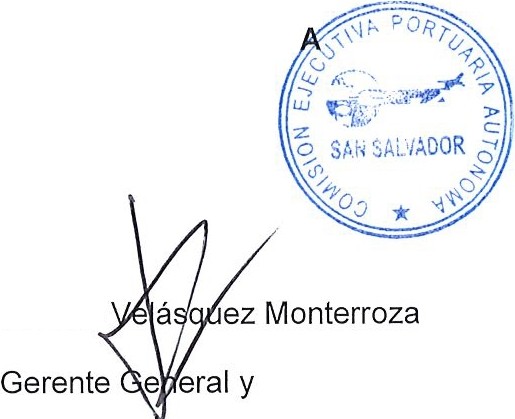 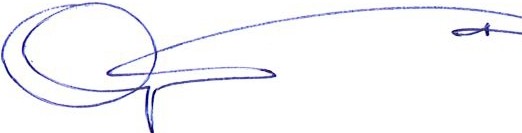 Emérito de Jesús	Rynaldo Arturo López-Loucel Muñoz Apoderado LegalApoderado  General Administrativo..  ú	·  '  :-#-# #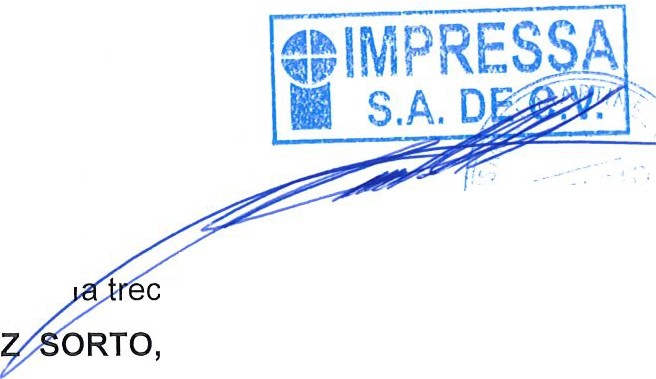 \\o	0  -   ,\     /'     - :!.'t p,oc,.o'-º\·1I1En la ciudad de San Salvador, a las quince horas del d' diecinueve.   Ante  mí,  JOSÉ  ISMAEL  MARTÍNEece de septiembre de dos"h:1·11¿ -  J- . c:- Notario,   del   domicilio  deNuevo  Cuscatlán,  departamento  de La Libertad,	comparece  el  señor EMÉRITO DE JESÚS	VELÁSQUEZ	MONTERROZA,	conocido	por	EMÉRITO	DE	JESÚS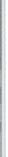 VELÁSQUEZ MONTERROSA, de sesenta y tres años de edad, de nacionalidad salvadoreña, Ingeniero Agrícola, del domicilio de Colón, departamento de La Libertad, a quien conozco e identifico por medio de su Documento Único de Identidad número  y  con Número  de Identificación Tributaria actuando9en nombre y en representación, en su calidad de Gerente General y Apoderado General Administrativo de la COMISIÓN EJECUTIVA PORTUARIA AUTÓNOMA, Institución de Derecho Público con carácter autónomo, y personalidad jurídica propia, de  este  domicilio, con Número de Identificación Tributaria que en el transcurso del anterior instrumento se denominó "la CEPA", o "la Comisión", cuya personería doy fe de ser legítima y suficiente por haber tenido a la vista: a) Testimonio de Poder General Administrativo, otorgado en esta ciudad a las diecisiete  horas  con diez minutos del día veinticinco  de junio de dos  mil diecinueve, ante los oficios notariales de Jorge Dagoberto  Coto  Rodríguez,  en  el cual consta que el licenciado Federico Gerardo Anliker López, en su calidad de Presidente de la Junta Directiva y Representante Legal de la Comisión Ejecutiva  Portuaria Autónoma, confirió Poder General Administrativo, amplio y  suficiente  en  cuanto a derecho corresponde, a favor del ingeniero Emérito de Jesús Velásquez Monterroza, conocido por Emérito de Jesús Velásquez Monterrosa, para que en nombre  y representación de CEPA suscriba actos como el presente, previa autorización de su Junta Directiva; asimismo, el notario autorizante dio fe de la existencia legal de CEPA y  de las facultades con que actuó el licenciado Anliker López; y, b)  Punto Decimotercero  del acta número tres mil dieciocho, correspondiente a la sesión de Junta Directiva de CEPA de fecha tres de septiembre de dos mil diecinueve, mediante el cual se adjudicó parcialmente   a   la   Contratista   la   Libre   Gestión   CEPA LG  -	QUINCE/DOS   MIL DIECINUEVE; asimismo, autorizó al Gerente General de CEPA, en su calidad de Apoderado General Administrativo, para suscribir el contrato correspondiente;  por  lo tanto, el compareciente se encuentra ampliamente facultado para otorgar el presente acto;  y  por  otra  parte,  comparece	el  señor  RYNALDO  ARTURO  LOPEZ-LOUCEL MUÑOZ, mayor de edad, empleado, de nacionalidad salvadoreña, del domicilio de Santa Tecla, departamento de La Libertad, con Documento Único de Identidad Número y Número de Identificación Tributaria actuando en nombre y representación en su calidad de Apoderado Legal de la Sociedad que gira bajo la denominación   "IMPRESSA,   SOCIEDAD   ANÓNIMA   DE  CAPITAL  VARIABLE",  quepuede abreviarse "IMPRESSA, S.A. DE C.V.", sociedad de nacionalidad salvadoreña y deldomicilio de Apopa, Departamento de San Salvador, con Número de Identificación Tributaria que en el transcurso del anterior instrumento se denominó "la Contratista"; y cuya personería doy  fe de ser legítima y suficiente por haber tenido a la vista: Testimonio de Escritura de Poder Especial Administrativo, otorgado en esta ciudad, a las ocho horas con diez minutos del día doce de septiembre de dos mil diecinueve, ante los oficios notariales del licenciado Eduardo Alberto Sol Vega, e inscrito en el Registro de Comercio al Número CUARENTA Y SEIS, del Libro UN MIL NOVECIENTOS CINCUENTA Y OCHO, del Folio TRESCIENTOS OCHENTA Y SEIS al TRESCIENTOS NOVENTA Y TRES , del Registro de Comercio , el día trece de septiembre de dos mil diecinueve, de la cual consta que el señor Miguel Antonio Giacoman Bukele, actuando en nombre y representación, en su calidad de Administrador Único Propietario de la Sociedad denominada "IMPRESSA, SOCIEDAD ANÓNIMA DE CAPITAL VARIABLE", confirió Poder  Especial Administrativo, al señor Rynaldo Arturo López-Loucel Muñoz, facultándolos para actuar  en nombre de la sociedad en actos como el presente. Asimismo el notario  autorizante  dio fe de la existencia legal de la sociedad "IMPRESSA, SOCIEDAD ANÓNIMA DE CAPITAL VARIABLE", que puede abreviarse "IMPRESSA, S.A. DE C.V.",  y  de facultades con que actuó el señor Miguel Antonio Giacoman Bukele como otorgante de dicho Poder; por tanto los comparecientes se encuentran en sus más  amplias  facultades para otorgar el presente acto; y en tal carácter ME DICEN: Que reconocen como suyas las firmas puestas al pie del documento anterior , las cuales son ilegibles,  por haber sido puestas de su puño y letra; asimismo , reconocen los derechos y obligaciones contenidos en dicho instrumento, el cual lo he tenido a la vista y, por tanto doy fe que el mismo consta de cinco hojas útiles, que ha sido otorgado en esta ciudad en esta misma fecha, y a mi presencia, y que se refiere al "SUMINISTRO  DE  BATERIAS PARA EQUIPOS INDUSTRIALES, AGRICOLAS, DE TRANSPORTE Y ESTACIONARIOS;  PROPIEDAD  DE  CEPA, PARA  EL AÑO  2019",  y  tiene  por objetoque la Contratista suministre baterías para equipos industriales, agrícolas, de transporte y estacionarios; propiedad de cepa, para el año 2019, de acuerdo a las Especificaciones Técnicas establecidas en las Términos de referencia de la Libre Gestión CEPA LG QUINCE/DOS MIL DIECINUEVE; El plazo contractual será a partir de la fecha establecida11como Orden de Inicio hasta el 31 de diciembre de 2019; la CEPA pagará a la Contratista en moneda de curso legal el monto total de CUATRO MIL SESENTA DÓLARES  DE  LOS ESTADOS UNIDOS DE AMÉRICA, sin incluir el Impuesto a la Transferencia de Bienes Muebles y a la Prestación de Servicios (IVA);comprometiéndose la Contratista a presentar las correspondientes Garantías de Cumplimiento de Contrato y de Buena Calidad; el anterior contrato contiene las cláusulas de multas, administrador del contrato y otras cláusulas que se acostumbran en ese tipo de instrumentos, las cuales los comparecientes me manifiestan conocer y comprender y por ello las otorgan; y yo el Notario DOY FE que las firmas antes relacionadas son auténticas por haber  sido  puestas por los otorgantes a mi presencia. Así se expresaron los comparecientes, a quienes expliqué los efectos legales de la presente acta notarial que consta  de tres  folios útiles, y leído que les hube íntegramente todo lo escrito, en un sólo acto sin interrupción, manifiestan su conformidad, ratifican su contenido y para constancia firmamos en duplicado. DOY FE.-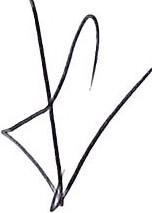 JIM/df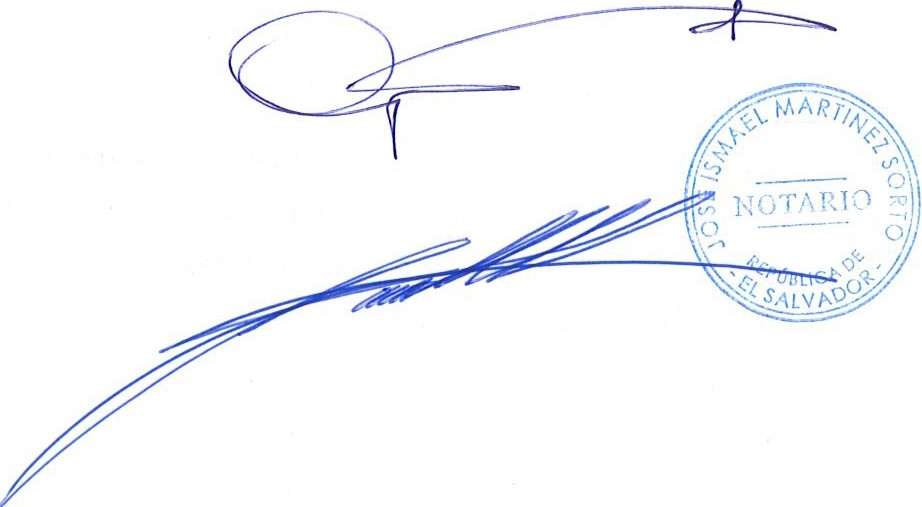 No. ÍtemCantidadDESCRIPCIÓN DEL SUMINISTROPrecio Unitario sin IVA US $Monto Total sin IVA US $114BATERIA DE 12v 90 A921,288.00314BATERIA DE 12v 200 A1982,772.00TOTAL SIN INCLUIR IVATOTAL SIN INCLUIR IVATOTAL SIN INCLUIR IVATOTAL SIN INCLUIR IVAus $ 4,060.00